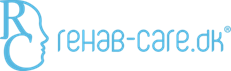 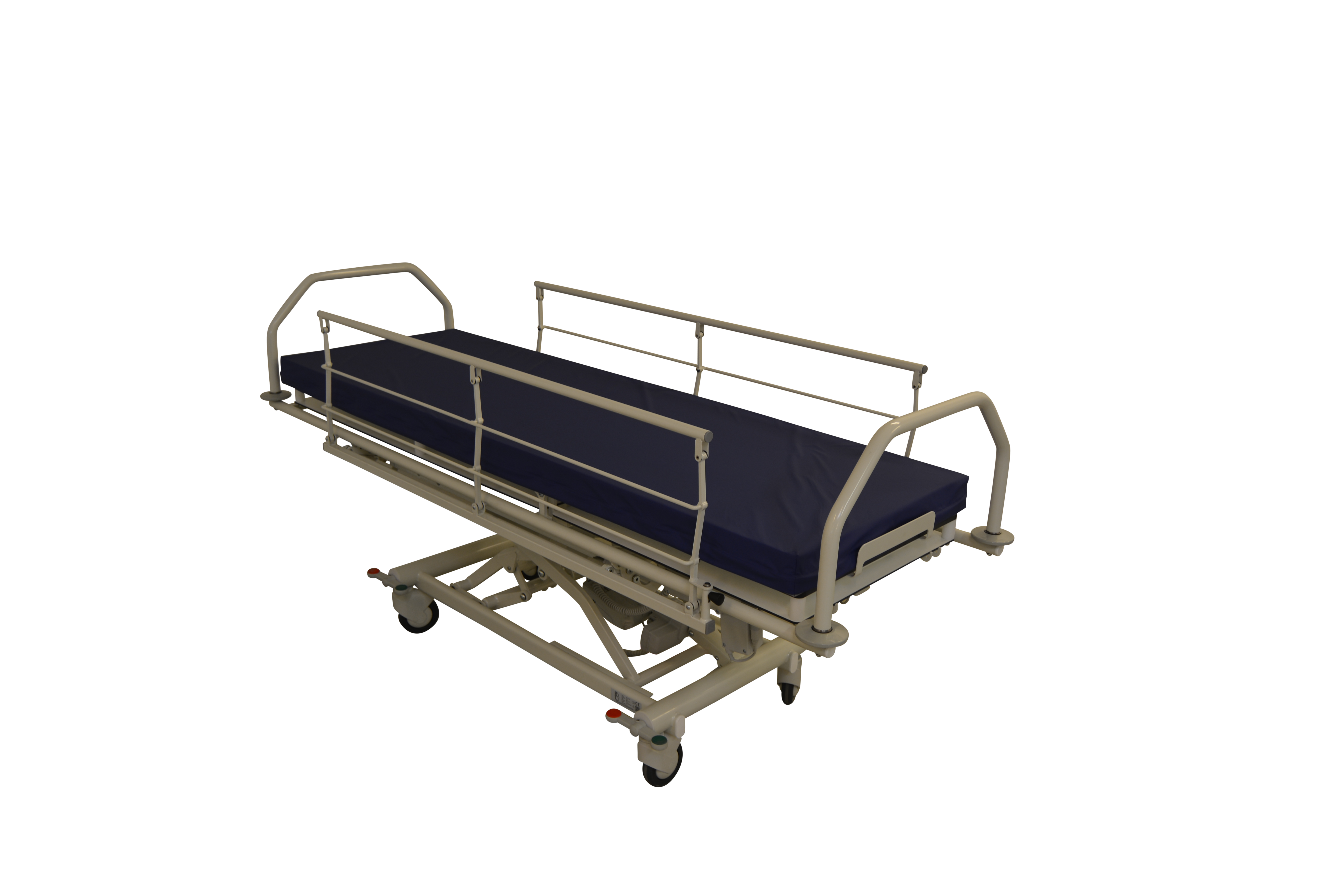 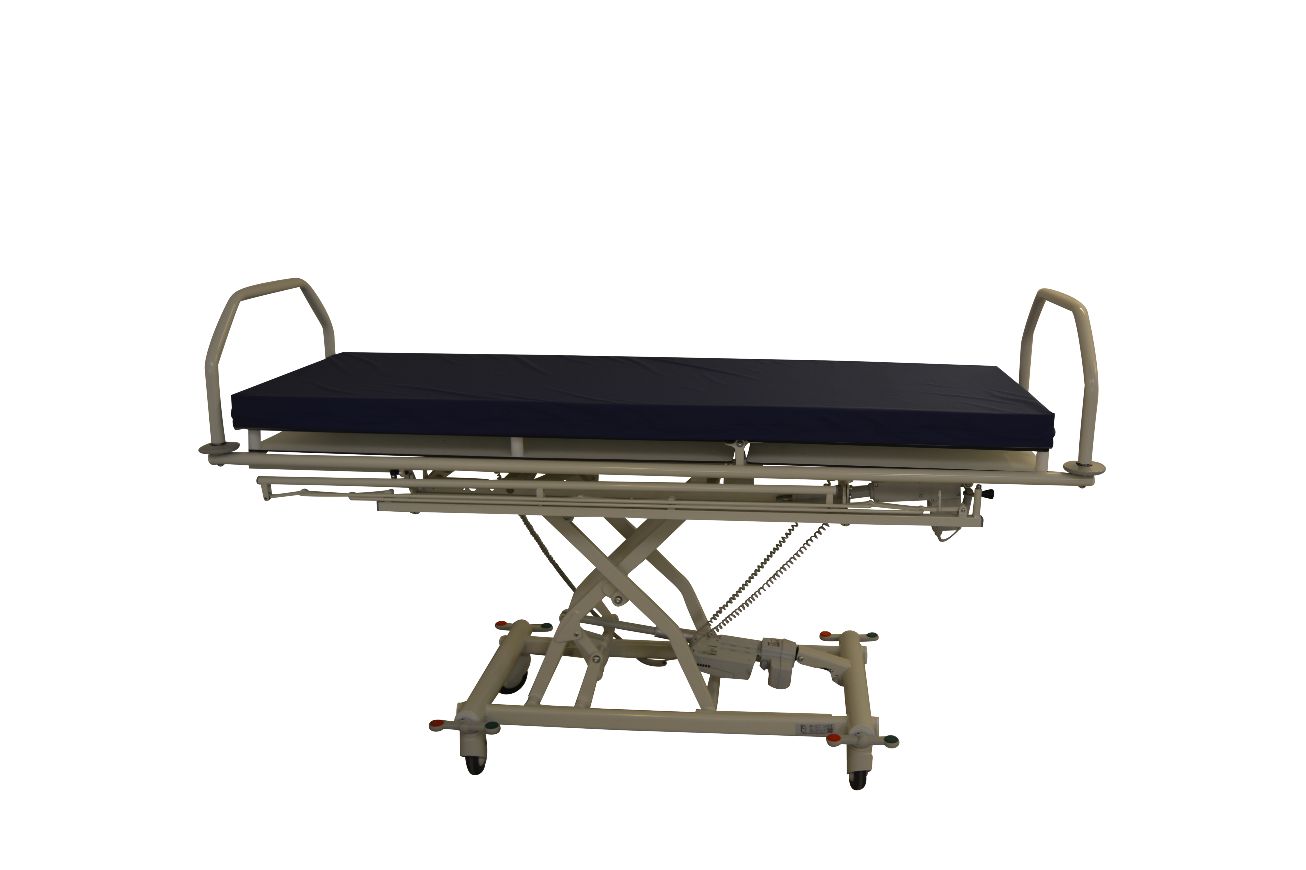 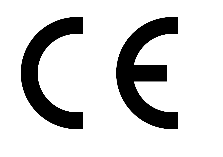 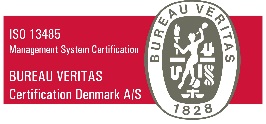 Indholdsfortegnelsen 1. Introduktion	32. Udpakning	33. Generelle forsigtigheds regler	44. Anvendelsesområde	55. Levetid for produktet	56. Udstyr og tilbehør	57. Tilslutning til strøm	68. Opladning af batterierne	69. Elektrisk betjening	710. Manuel betjening af leje	811. Trendelenburg (tilkøbsmulighed)	912. Tekniske specifikationer	913. Håndtering af dele ved adskillelse/ løft	914. Rengøring	1015. Vedligehold	1016. Service	1017. Transport og opbevaring	1118. Bortskaffelse	1119. Elektromagnetisk – EMC påvirkning	1120. Garanti	1221. Symbol forklaring	13Bilag A   (Informativt) Periodisk eftersyn	14Bilag B   Vejledning dagligt eftersyn af leje inden anvendelse	15Bilag C   Vejledning 12 måneders eftersyn af leje:	16Bilag D   Mål tegning	18Bilag E   Reservedels liste	19Bilag F   Fejlfinding	20Tillæg   Batteri	211. Introduktion	Rehab-Care ApS ønsker tillykke med deres nye udstyr.Rehab-Care senge og lejer er et moderne og tidssvarende produkt, som baserer på vores mangeårige erfaring på området. Dette udstyr gør det muligt at øge funktionalitet, kvalitet og håndtering på en og samme gang, og er dermed en optimal løsning.Gennem kontinuerlig udvikling og i alle faser af vores fremstillingsproces bestræber vi os på omhyggelighed og kvalitetsbevidsthed, og Rehab-Care står derfor som garant for et meget driftssikkert og funktionelt produkt, der er kvalitetsmæssigt helt i top. Tilfredse kunder er det primære mål med vores produktudvikling.Lejet opfylder kravene i henhold til det medicinske direktiv for klasse 1 produkter (MDD 93/42EEC), samt følgende produkt standarder, EN 60601-1, EN60601-1-2, IEC 60601-2-52.Tak for Deres tillid til vore produkter og for godt samarbejde. Vi ønsker Dem alt godt med Deres nye udstyr.Mvh.Rehab-Care ApS.Version 02-10.01.2017Fabrikant: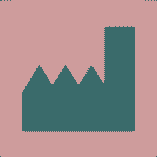 Agent:2. UdpakningPak lejet forsigtigt ud. Kontroller at alle dele inklusivt tilbehør er med.Undersøg Leje for eventuelle transport skader. Vi anbefaler at lejet rengøres før brug, se rengøringsanvisning.Kontakt forhandler eller producent, hvis Leje er beskadiget eller ikke fungerer.3. Generelle forsigtigheds regler 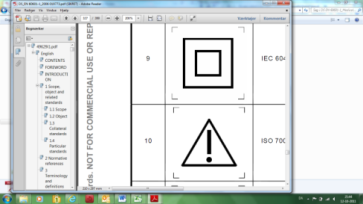 Advarsel !    Sprøjt aldrig direkte på produktet med højtryks renser.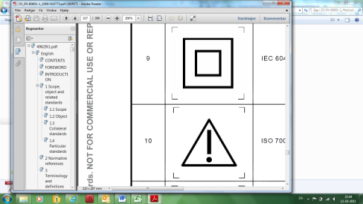          Advarsel !    Brug ikke kemikalier der ikke er godkendt, og gennemfør årlig service eftersyn 
                             for skader og brug.    Advarsel !    Brug ikke andre håndbetjeninger end den som er leveret sammen med produktet.Advarsel !    Fremmedlegemer som trænger ind i hjulbanen, kan ødelægge/ beskadige lejets hjul.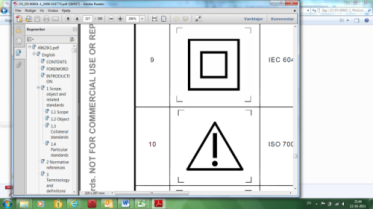 Advarsel !    Der må ikke monteres andre hjul end de af producenten anbefalede.Advarsel !    Leje må ikke løfte mere end 250 kg. SWL.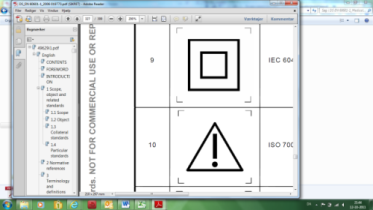 Advarsel !    Brug kun godkendte madras af samme type som følger med Leje.Advarsel !    Før og under et løft skal der sikres mod klemningsfare for bruger og hjælper.Advarsel !    Leje må ikke bruges hvis der er mistanke om lejets funktioner.Advarsel !    Leje er IKKE godkendt til anvendelse i private boliger.Advarsel !    Leje må ikke anvendes af børn under 12 år.Advarsel !    Hvor patienter ikke er under opsyn, sænkes lejet til laveste position for at reducere risiko 
                    for faldeulykker.Advarsel !    Forkert brug af strøm kabler, strøm forsyning, håndbetjening, eller mekaniske skader på 
                    leje, kan forårsage risiko for hændelser.Advarsel !    Vær opmærksom på at ledninger ikke kommer i klemme.Advarsel !    Lejer må ikke stables oven på hinanden.Advarsel !    Brug af andet tilbehør end det specificerede af producent, kan resultere i manglende 
                    overensstemmelse med CE godkendelse, øget emission eller ændring i 
                    el- sikkerhed.Advarsel !    Ved ændring af sengehestens stillinger, skal man være opmærksom på ikke at få 
                    finger i klemme, når sengehesten lukker sammen.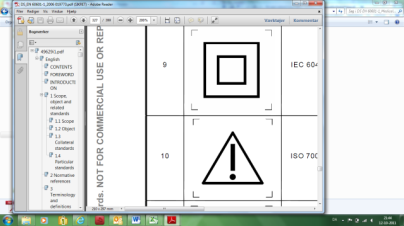 Advarsel !    Anvendelse af trendelenburg funktion må kun anvendes efter hospitalets interne 
                    sikkerhedsregler, da anvendelse kan medføreøget sundheds risiko for visse patient 
                    grupper.OBS!  Før brugFor at undgå skader i forbindelse med håndtering og brugen af produkt, skal denne betjeningsvejledning læses igennem og forstås inden produktet tages i brug. 4. Anvendelsesområde 
Leje er beregnet til brug i ambulatorier, skadestue og ved opvågning.Leje er beregnet til indendørs brug.

Leje Safe Working Load (SWL) er opgjort således:SWL:	250 kg.	Patient:	180 kg.Madras:	10 kg.Tilbehør: 	10 kg.Personer med fysisk eller psykisk begrænsninger må ikke anvende produktet, uden at disse er under opsyn, eller har modtaget passende oplæring i anvendelse af udstyrets korrekte anvendelse, indstillinger og betjenings anordninger.Børn skal være under opsyn, for at sikre at de ikke leger med produktet.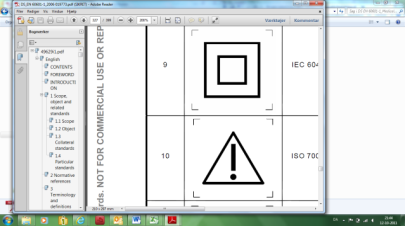 	Advarsel!     Leje er ikke testet og vurderet i forhold til anvendelse i private boliger,  
          	                    anvend derfor ikke produkt i private boliger.
Advarsel!     Leje må ikke anvendes af børn under 12 år.5. Levetid for produktetProduktet har en forventet levetid på 10 år.  Levetid er baseret på korrekt brug, rengøring, service og vedligehold. 
Produkter som anvendes ud over den ovennævnte levetid, skal vurderes af kvalificeret servicepersonale for fremtidig anvendelse.Det er brugeres ansvar løbende at vurdere om produkt kan anvendes ud over den angivne levetid.Elektriske dele må kun serviceres af uddannede teknikere.6. Udstyr og tilbehørLeje består af:
- Understel på hjul med 2- delt liggeflade og sengehest
- 2 stk. gavle (aftagelige)
- 2 stk. fastmonteret nedfældbare sengeheste som kan svinges ind under liggefladen
- Elektrisk håndbetjening 
Tilbehør kan tilkøbes:
- Betjening via fodpedal - røntgen facilitet, dobbeltbund- Dropstativ 
- Plastkurv til ejendele- 5. køre hjul			- Papirholder - Madras 80 mm. Skumkvalitet HR-37. Tilslutning til strømTilslut sengens hoved kabel til stikkontakt på lysnettet.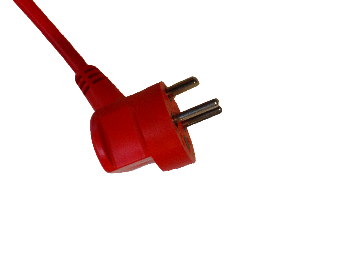 Leje er forsynet med transformer 230V DC.Når laderen ikke er i brug, vikles ledning op. Ved tilslutning kontroller kabler for brud eller revner på ledningHvis strømmen til Leje skal afbrydes, fjern da stikket fra stikkontakten8. Opladning af batterierne 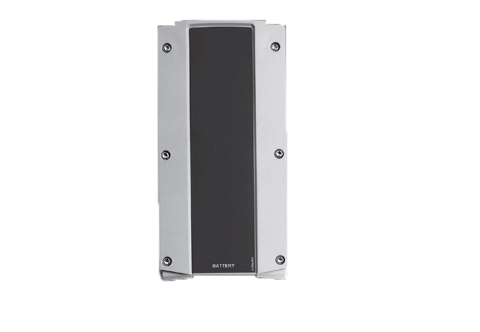 For at sikre længst mulig levetid på Deres batteriboks, skal denne oplades inden brug. Lade tider er afhængig af batteriets kondition.Inden Leje anvendes første gang, oplades batteri i 24 timer, 
for at sikre at dette oplades fuldt og for at sikre bedst mulig levetid på 
batteriet.Efterfølgende har batterier en lade tid på 4 timer.
9. Elektrisk betjeningIndstilling af Leje foretages med den elektriske håndbetjening.

Indstilling fremgår af piktogrammer på håndbetjening.

Leje kan betjenes af både hjælper og bruger.
	Ved løft med patient, må max. patient vægt ikke overskrides

  	Ved løft vær da opmærksom på at SWL ikke overskrides

 	Tjek at der er fri plads over lejet, inden den køres op

 	Lejet skal kunne køre frit og ubesværet op og ned

 	Kontroller at kabel til fjernbetjening er i god stand, og uden revner eller skader

10. Manuel betjening af leje11. TrendelenburgLejet kan indstilles i Trendelenburg (12 graders hældning), ved at udløse låseanordningen på lejets bagerste højre side (fodenden).
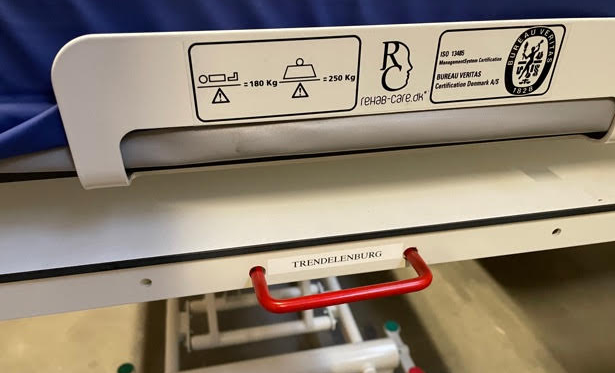     Trendelenburg udløses ved at trække i håndtag.
       Advarsel !       Anvendelse af trendelenburg funktion må kun anvendes efter hospitalets interne sikkerheds 
       regler, da anvendelse kan medføreøget sundheds risiko for visse patient grupper
12. Tekniske specifikationer12.1 Valg af madras:Ved valg af madras skal disse være i overensstemmelse med dimensioner og udformning som angivet under punkt D.3 Mål tegning - Madras.12.2 Vinkler og højder:Vinkler og højder er angivet under punkt D.1 Mål tegning – Leje.Laveste - Målt fra gulv, til madras top 	47 cmHøjeste - Målt fra gulv, til madras top 	101 cmRyglæn - Vinkel 		85 graderTrendelenburg    		12 grader13. Håndtering af dele ved adskillelse/ løftGavle i begge ender kan tages af ved at løfte op. Vægt 5 kg. 14. RengøringLeje rengøres med rengørings- eller desinficeringsmiddel, ved hjælp af børste eller svamp, der efterfølgende evt. bruses eller spules. Tørres grundigt efter vask.Opløsningsmidler i stærkt koncentreret form må ikke anvendes.
Der må ikke anvendes 100 % klor opløsninger.Leje tåler ikke autoklavering.Ved rengøring af hjul, må kun anvendes rengøringsmidler, som ikke indeholder korrosionsfremmende og skadelige stoffer.Madras rengøres på begge sider, med let opvredet klud og sæbe/ rengøringsmidler.Advarsel !Sprøjt aldrig direkte på produktet med højtryks renserAdvarsel !Rengøring med damp er ikke tilladtAdvarsel !Tåler ikke maskinvask15. VedligeholdHjul holdes fri for hår og snavs.

Årligt eftersyn anbefales.

Bevægelige dele kontrolleres, efterspændes og smøres. 

Slidte lejer udskiftes.Batteri udskiftes efter behov.16. Service Det anbefales, at Leje gennemgår et årligt serviceeftersyn, som udføres af kvalificeret personale. 
Det er ejeren af lejet der skal sørge for, at serviceeftersynet bliver udført. Der skal oprettes en serviceprotokol for det kontrollerede Leje. Protokollen skal underskrives af kunden efter hvert eftersyn. Hvis serviceteknikeren opdager en alvorlig fejl på Leje, er han pligtig til at sørge for, at lejet tages ud af brug, hvis fejlen indebærer en sikkerhedsrisiko. 
Service, reparationer og andet ekstraordinært arbejde på Leje mellem serviceeftersynene skal noteres på serviceprotokollen. 16.1  Service - AKTUATORERAktuatorer/ løftemotor skal udskiftes efter 11.000 cycles eller min hver 5 år.Udskiftning af aktuatorer må kun udføres af autoriseret service personale.16.2  Service - HJULHjul skal regelmæssigt serviceres efter behov: Efterspænding. Leje har lukkede støvtætte lejer: Smøring ikke relevant.
Der må kun anvendes rengøringsmidler, som ikke indeholder korrosionsfremmende og skadelige stoffer.Hjul og dele skal udskiftes, så snart der opstår driftsforstyrrelser.16.3  Service - BATTERIHvis Leje ikke virker som normalt og batterierne er fuldt opladede, kan det skyldes, at levetiden på batteriet er overskredet, og skal derfor udskiftes.
Udskiftning må kun foretages af kompetent personale. 
Anvend kun originale reservedele.17. Transport og opbevaring	Hvis Leje ikke skal anvendes i længere tid, anbefales det at Leje overdækkes så det beskyttes mod støv og skidt. Ligeledes anbefales det, hvis Leje ikke anvendes i længere tid, at fjerne batteri, da batteriernes levetid reduceres kraftigt, hvis de bliver helt afladt. 
 Leje bør opbevares frostfrit samt ikke over normal luftfugtighed (ca. 80 %).
Krav i forbindelse med lager og transport: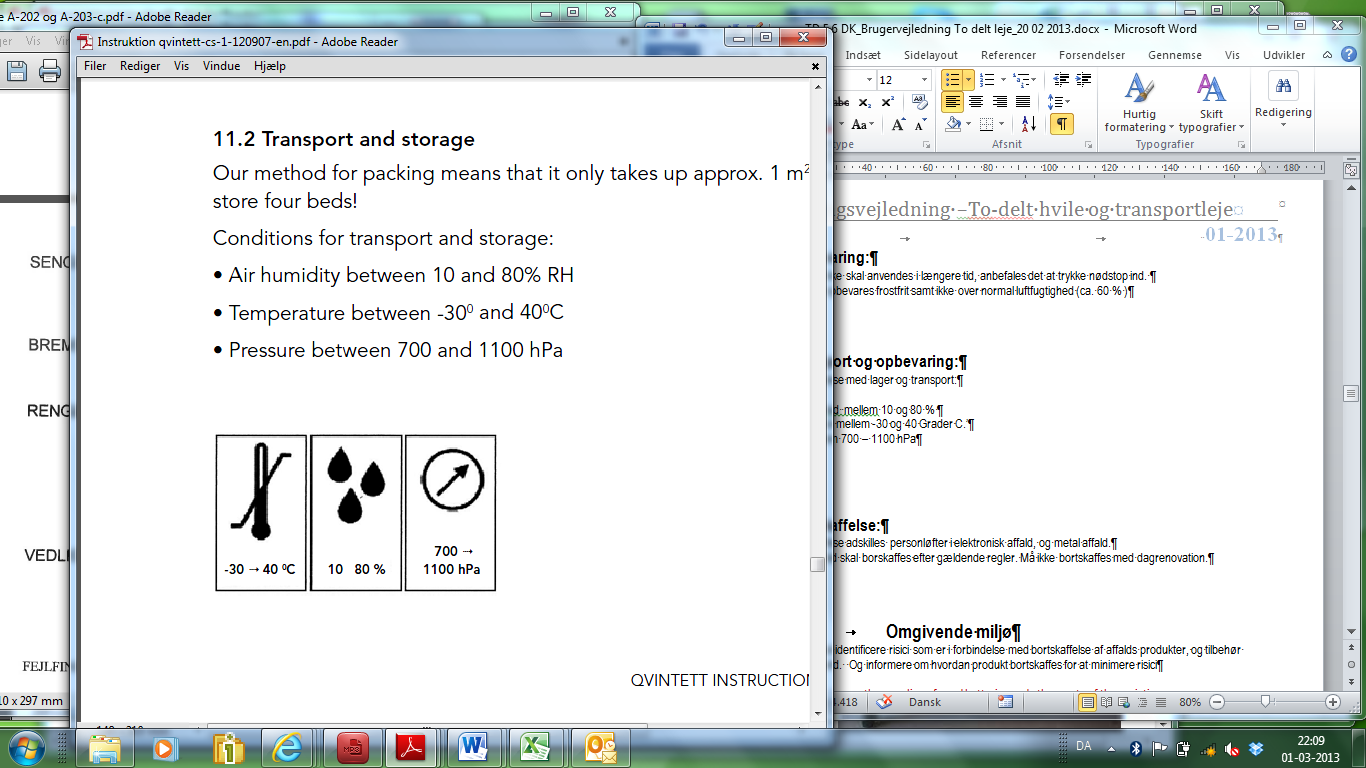 Luftfugtighed mellem 10 og 80 % Temperatur mellem -30 og 40 Grader CTryk mellem 700 – 1100 hPa18. BortskaffelseVed bortskaffelse adskilles Leje i elektronisk affald, metal affald og madras.Elektronik affald skal bortskaffes efter gældende regler. Må ikke bortskaffes med dagrenovation.19. Elektromagnetisk – EMC påvirkningBærbart og mobilt RF kommunikationsudstyr (for eksempel mobil telefoner) kan påvirke elektrisk medicinsk udstyr.Anvendelse af andet tilbehør og andre kabler end de specificerede, kan resultere i øget emission eller reduceret enhedens immunitet.Elforsyning via net-strøm skal være af den kvalitet, som er normal i erhvervs- og hospitalsmiljø.20. Garanti I henhold til købeloven er der 2 års garanti på Leje.Garantien bortfalder i følgende tilfælde: Overbelastning af Leje.Voldsomt brug af Leje. Betjeningsfejl, forkert brug af Leje.Manglende eller forkert vedligeholdelse.Hvis elektriske LINAK dele åbnes eller har været anvendt forkert.Ved Rehab-Care bestræber vi os på kontinuerligt at forbedre produkterne. Vi forbeholder os derfor retten til, at ændre produkterne uden forudgående meddelelse. Alle mål der angives på skitser eller andet materiale er kun vejledende og der tages forbehold for fejl og mangler. 21. Symbol forklaringFølgende symboler er anvendt på label og/eller i denne betjeningsvejledning: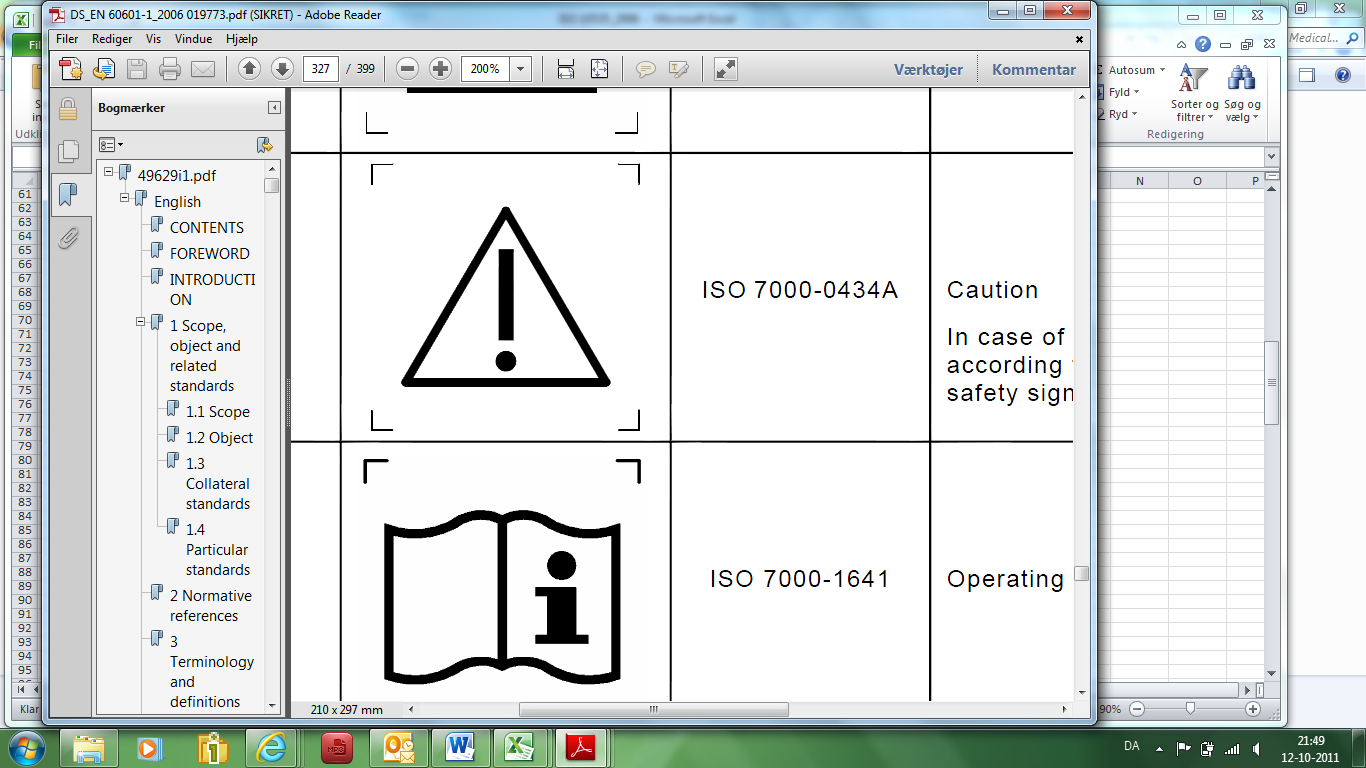 	Advarsel, se tilhørende dokumenter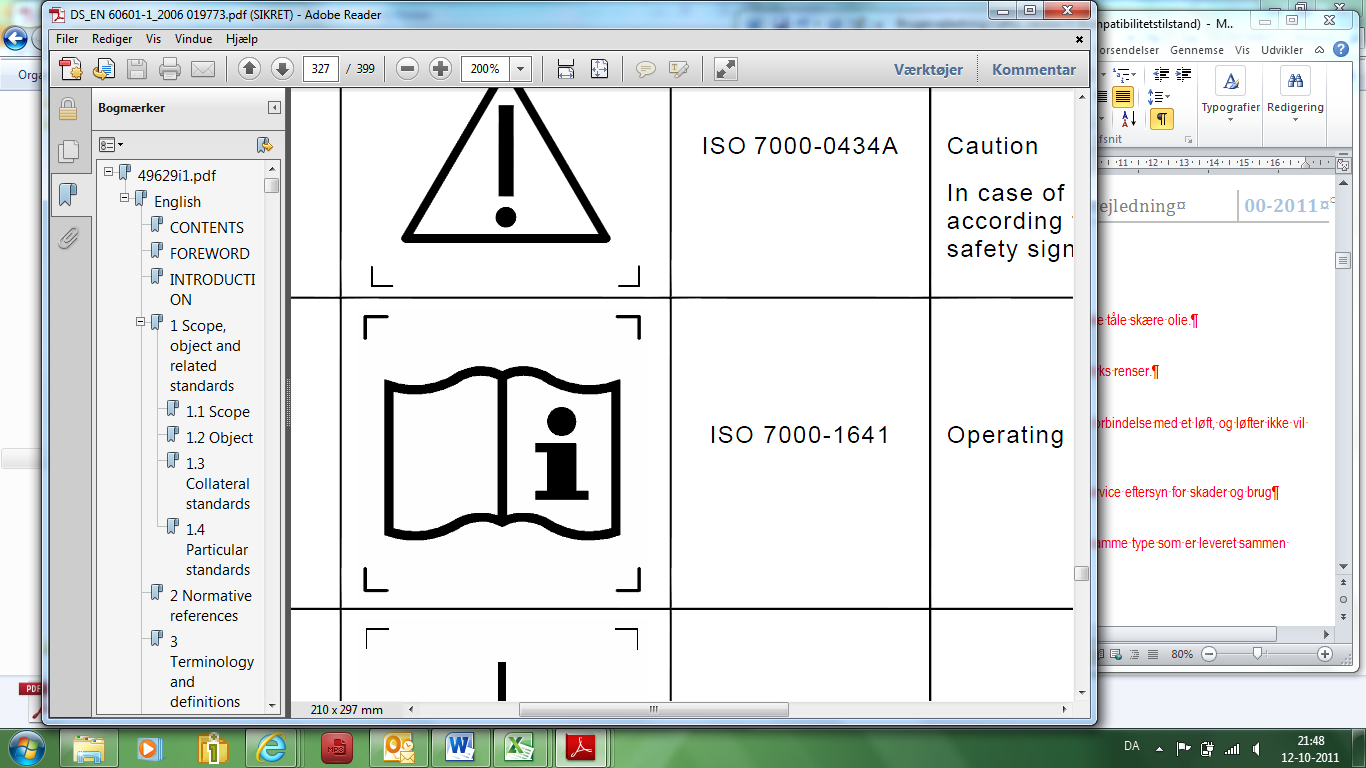 	Bruger informationIPX4    	CBJ	Beskytter mod vand stænk
 		(Vand der sprøjter mod indkapslingen fra enhver retning må ikke have 
 		nogen skadelig virkning.)

IPX6	CB12	Vandstråler
  		(Kraftige vandstråler (12,5 mm dyse) mod indkapslingen fra enhver retning 
 		må ikke have nogen skadelig virkning.)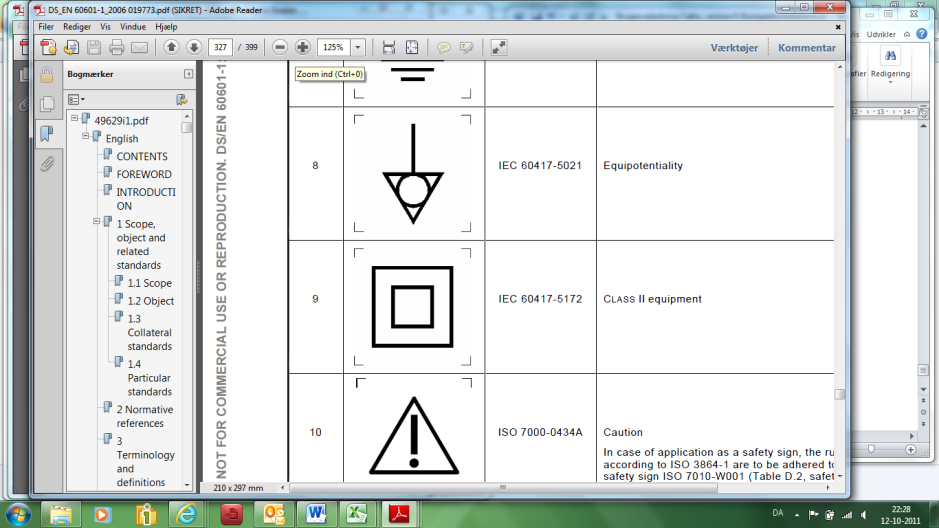 	Klasse 2 udstyr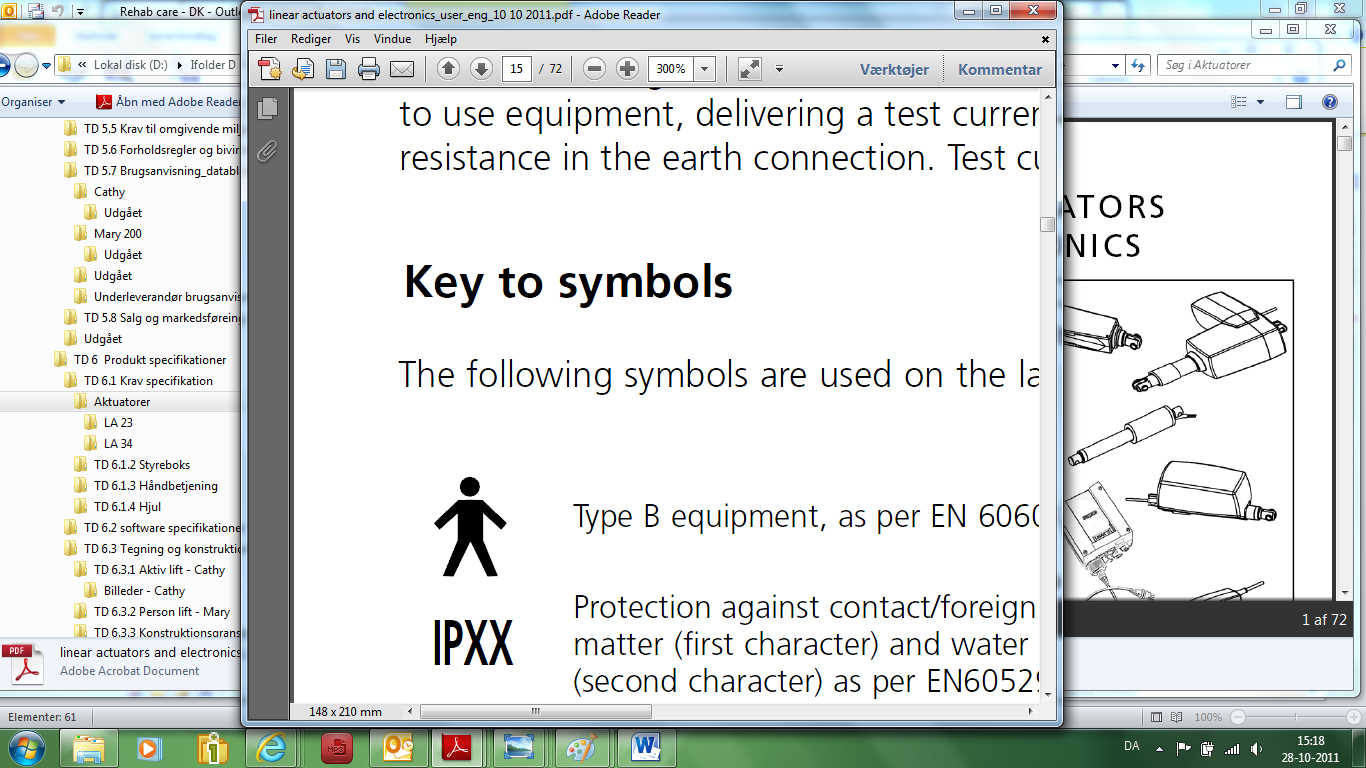 	Type B udstyr (EN 60601-1)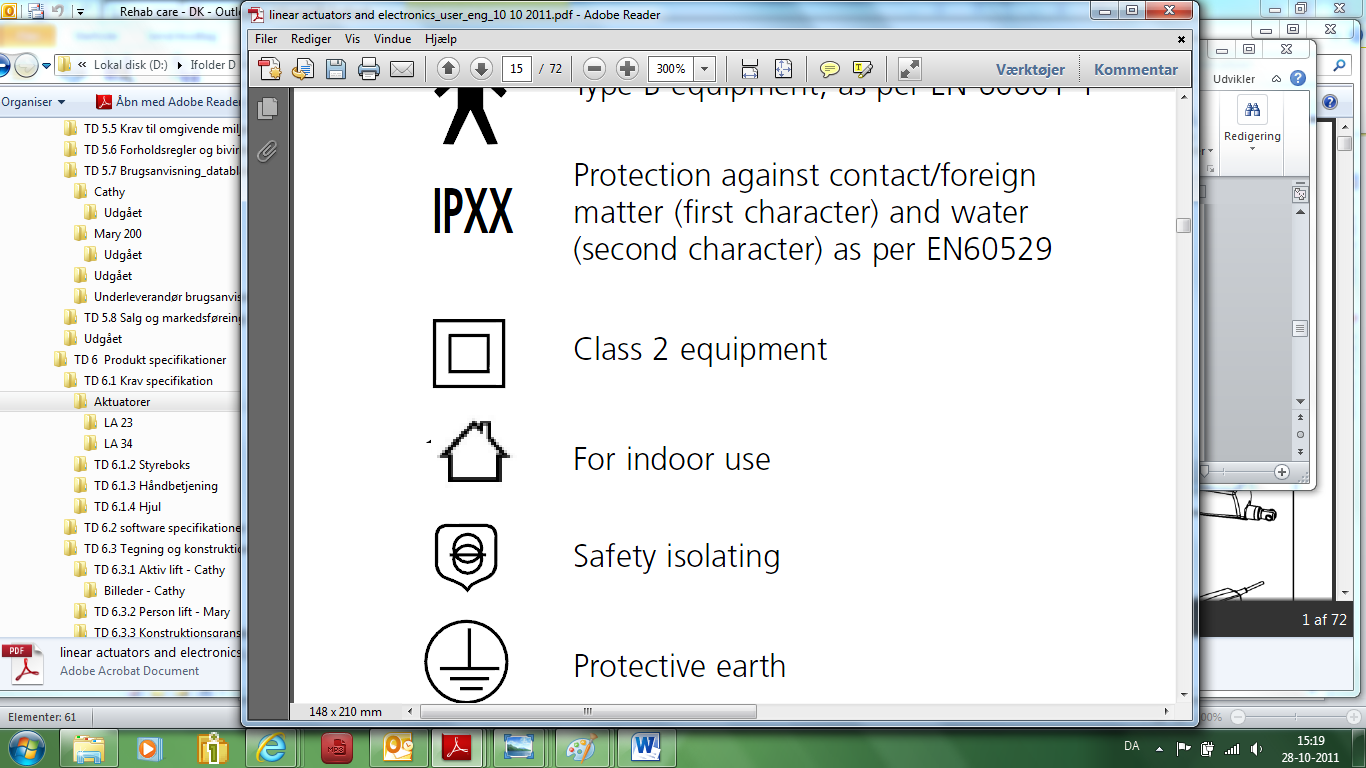 	Til indendørs brug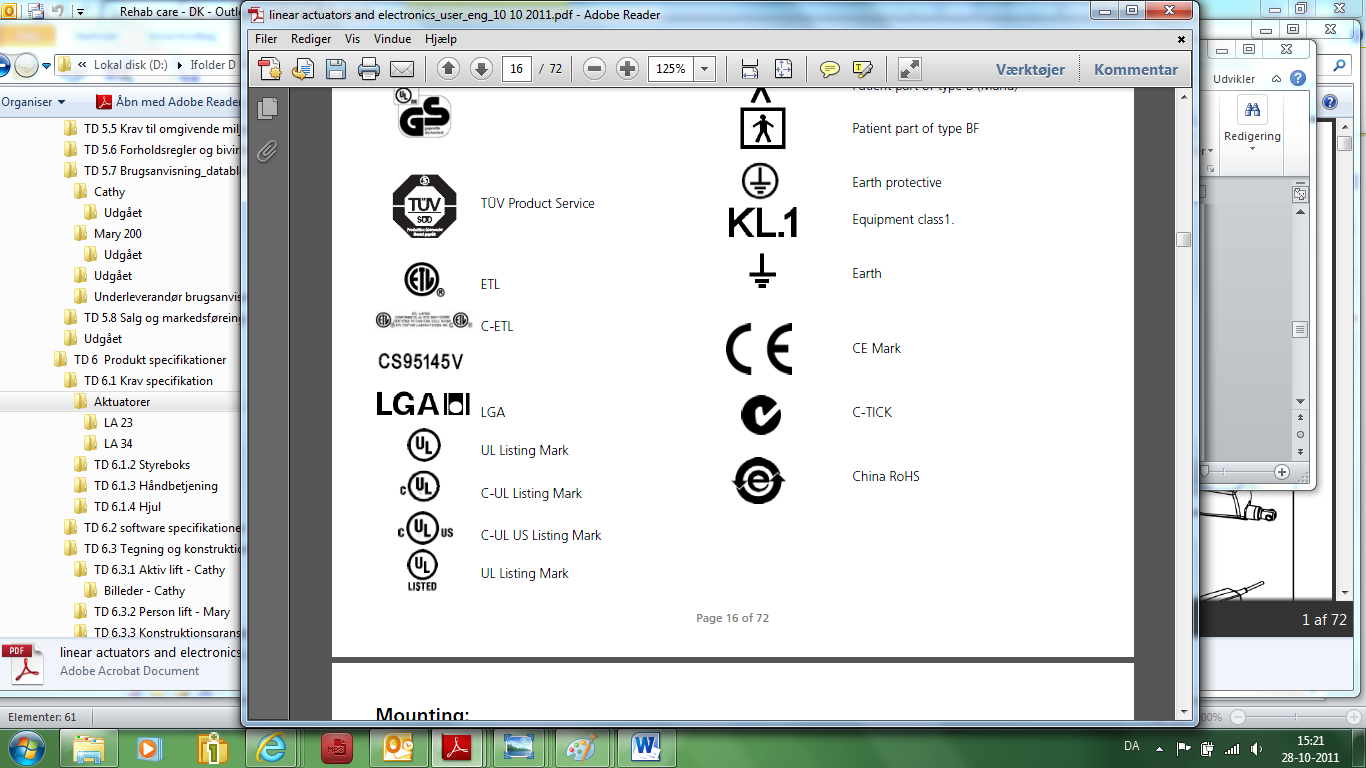 	CE godkendelse direktiv om medicinsk udstyr 93/42/EC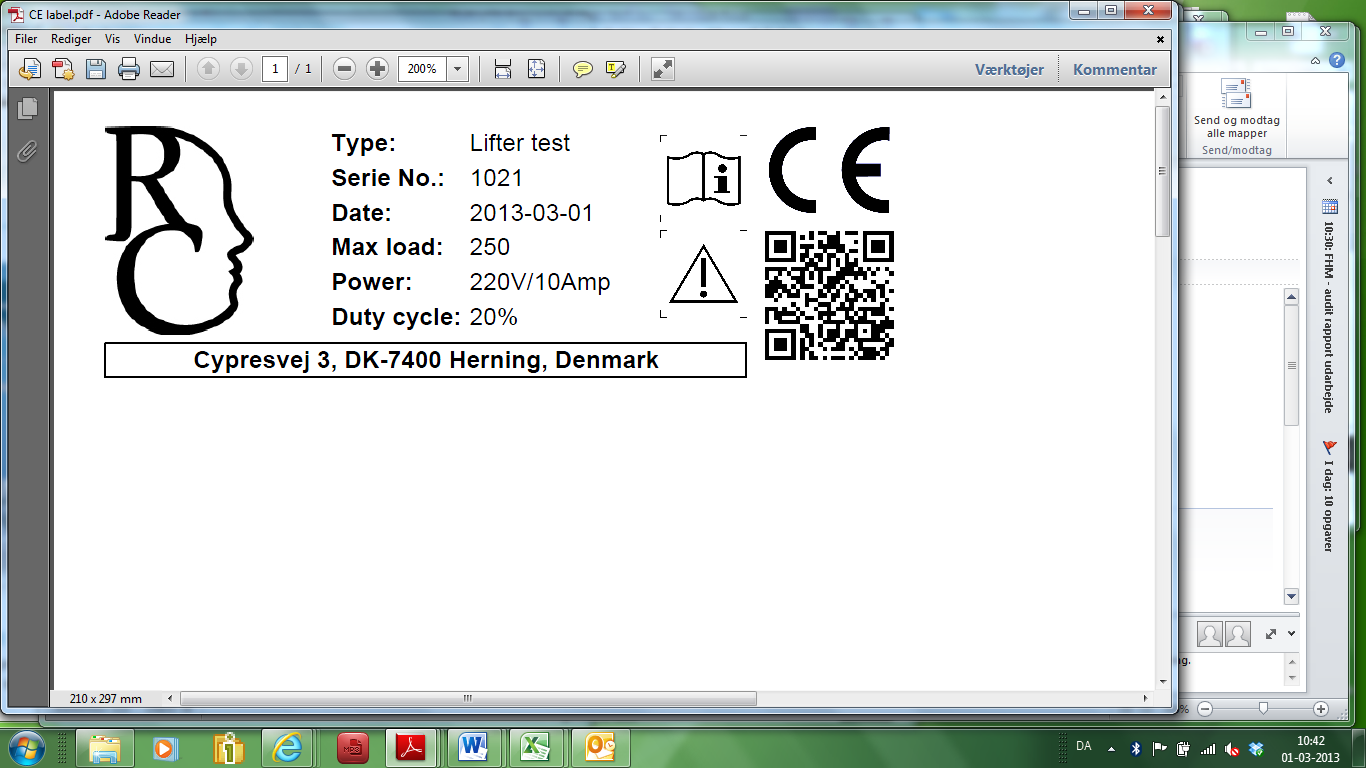  		

 		Safe Working Load (SWL)
 		Patient maks vægt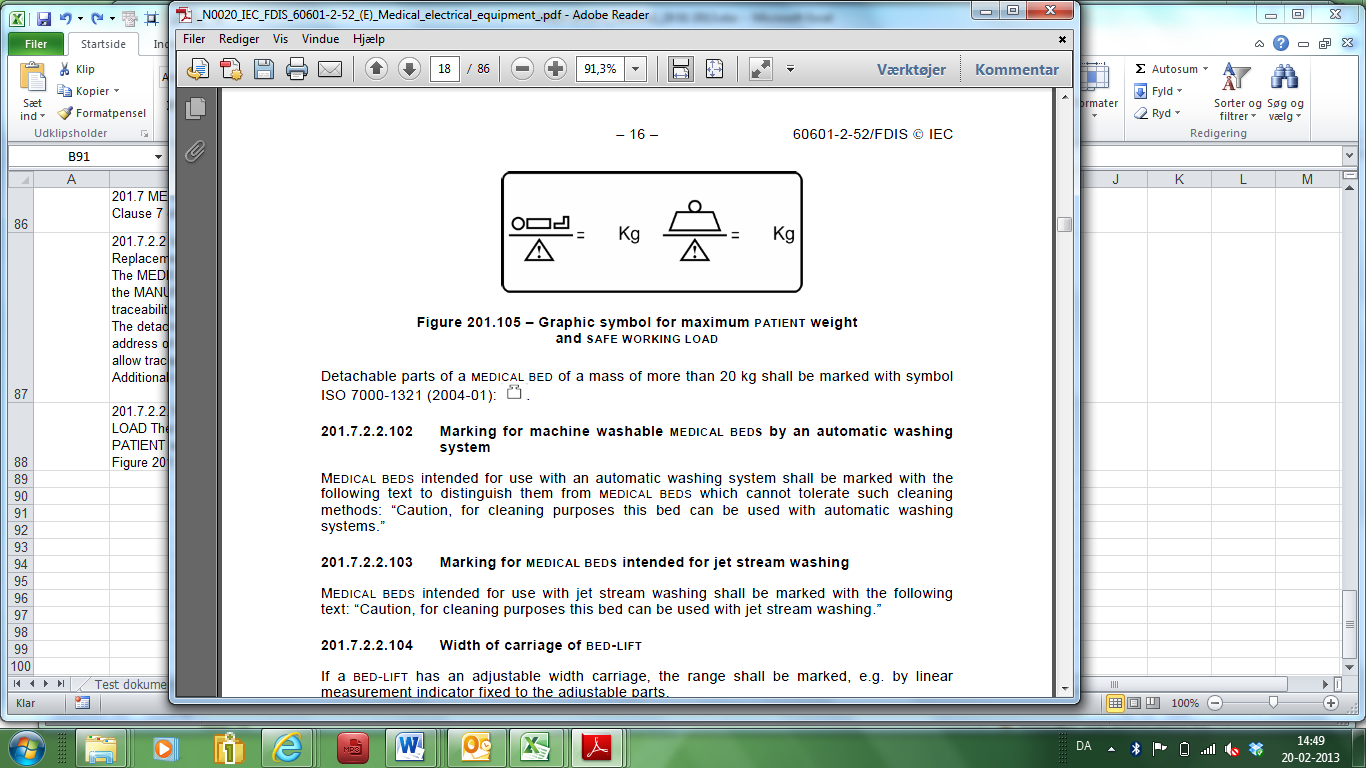 Bilag A   (Informativt) Periodisk eftersynPeriodiske eftersyn
A.1 Periodisk eftersyn af Leje bør foretages på tidsintervaller angivet af producenten, dog mindst en gang om året. Ved periodiske eftersyn forstås en visuel undersøgelse, især af lejets bærende struktur, løftemaskine, bremser, styringer, sikkerhedsanordninger og person-hjælpemidler, ligesom der foretages funktionstest samt nødvendig vedligeholdelses foranstaltninger fx justering af bremser, stramning af skruer m.m.
Hver inspektion skal omfatte en test af et (1) løfte cyklus med den maksimale belastning.
A.2 Periodiske eftersyn skal udføres af en person, der er passende og korrekt kvalificeret og har 
kendskab til konstruktion samt anvendelse og vedligehold af Leje.
A.3 Alle observationer af betydning for sikkerheden af leje skal bemærkes, helst i en logbog, 
som skal opbevares af den person(er) med ansvar for servicering / vedligeholdelse af Leje. Den dato, hvor der træffes foranstaltninger, som reaktion på konstaterede observationer, bør også 
noteres i skemaet.
A.4 En fortegnelse over den dato, hvor inspektion af Leje og inspektions resultatet skal noteres i 
logbogen sammen med undertegnelsen af inspektøren.

A.5 Hvis periodisk eftersyn afslører nogen fejl, slid eller andre skader, der truer sikkerheden i 
Leje skal ejeren straks underrettes. I tilfælde af umiddelbar fare for sikkerheden, bør Leje straks tages ud af drift. Den kan da ikke bruges, før manglen er blevet elimineret.
A.6 Mangler og skader af betydning for sikkerheden af Leje, der er sket mellem inspektionerne og allerede har føre til korrigerende indgreb skal indføres i logbogen.
A.7 Fejl og skader skal rapporteres tilbage til producent/ forhandler.Denne feedback skal rapporteres i logbogen.
Bilag B   Vejledning dagligt eftersyn af leje inden anvendelse Daglig rengøringFjern hår og støv omkring hjulene.Leje rengøres med en let fugtig klud.
Uddybning:
Leje rengøres med rengørings- eller desinficeringsmiddel, ved hjælp af børste eller svamp, der efterfølgende evt. bruses eller spules. Tørres grundigt efter vask.Opløsningsmidler i stærkt koncentreret form må ikke anvendes.
Der må ikke anvendes 100 % klor opløsninger.Leje tåler ikke autoklavering.Ved rengøring af hjul, må kun anvendes rengøringsmidler, som ikke indeholder korrosionsfremmende og skadelige stoffer.Madras rengøres på begge sider, med let opvredet klud og sæbe/ rengøringsmidler.Advarsel !Sprøjt aldrig direkte på produktet med højtryks renserAdvarsel !Rengøring med damp er ikke tilladtAdvarsel !Tåler ikke maskinvaskBilag C   Vejledning 12 måneders eftersyn af leje:(Udfyld / tilpas selv med yderligere kontroller som vurderes relevant)
Dato: _____________________    Initialer/ underskrift: ______________________________Årligt eftersyn kan registreres elektronisk i produktets servicelog hos Rehab-Care.dk.
Kontakt Rehab-Care.dk for yderligere informationer.Bilag D   Mål tegningMål tegning D1. Mål tegning – Leje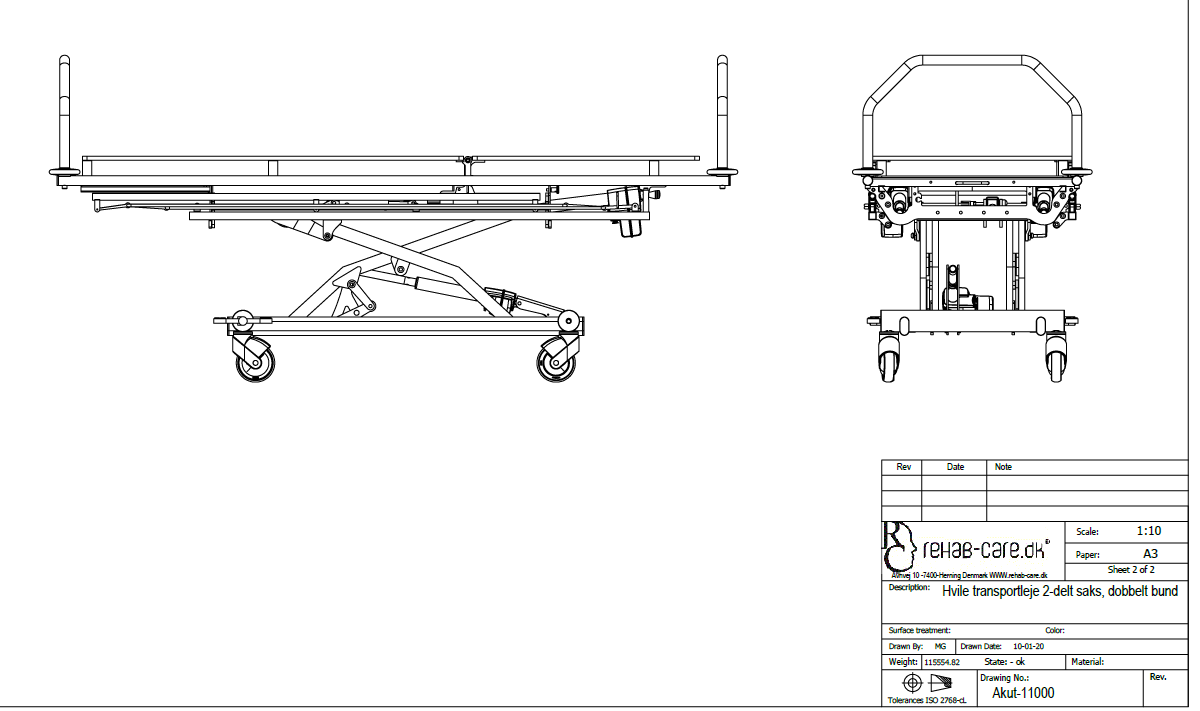 D2. Mål tegning - Sengehest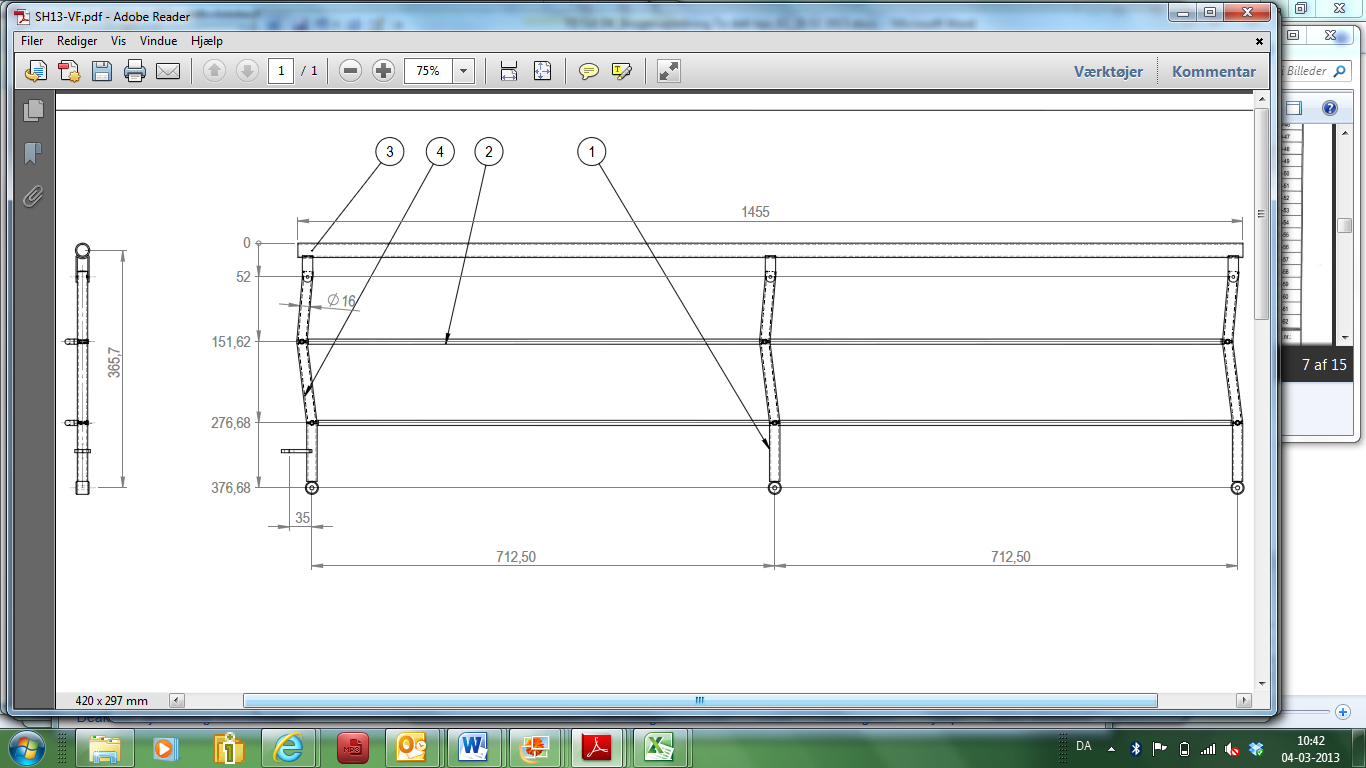 D3. Mål tegning - Madras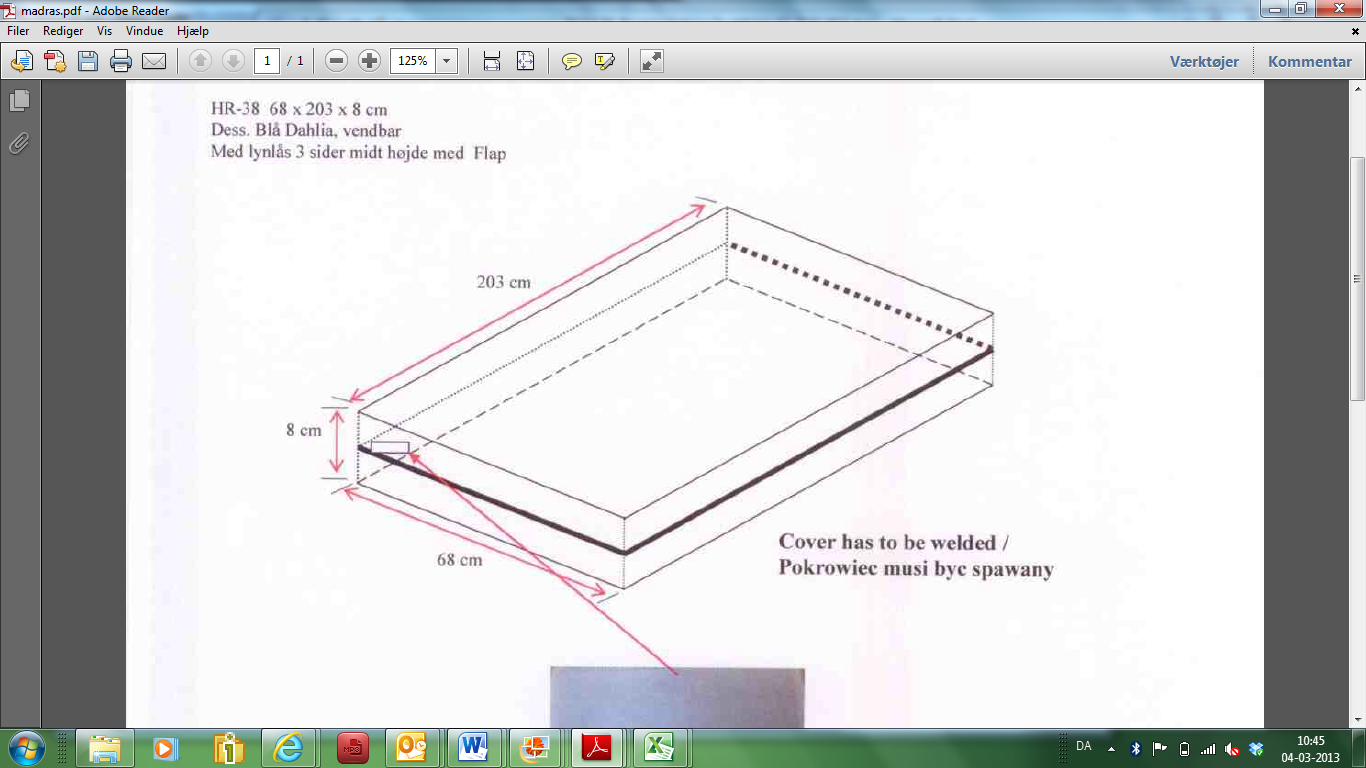 Bilag E   Reservedels liste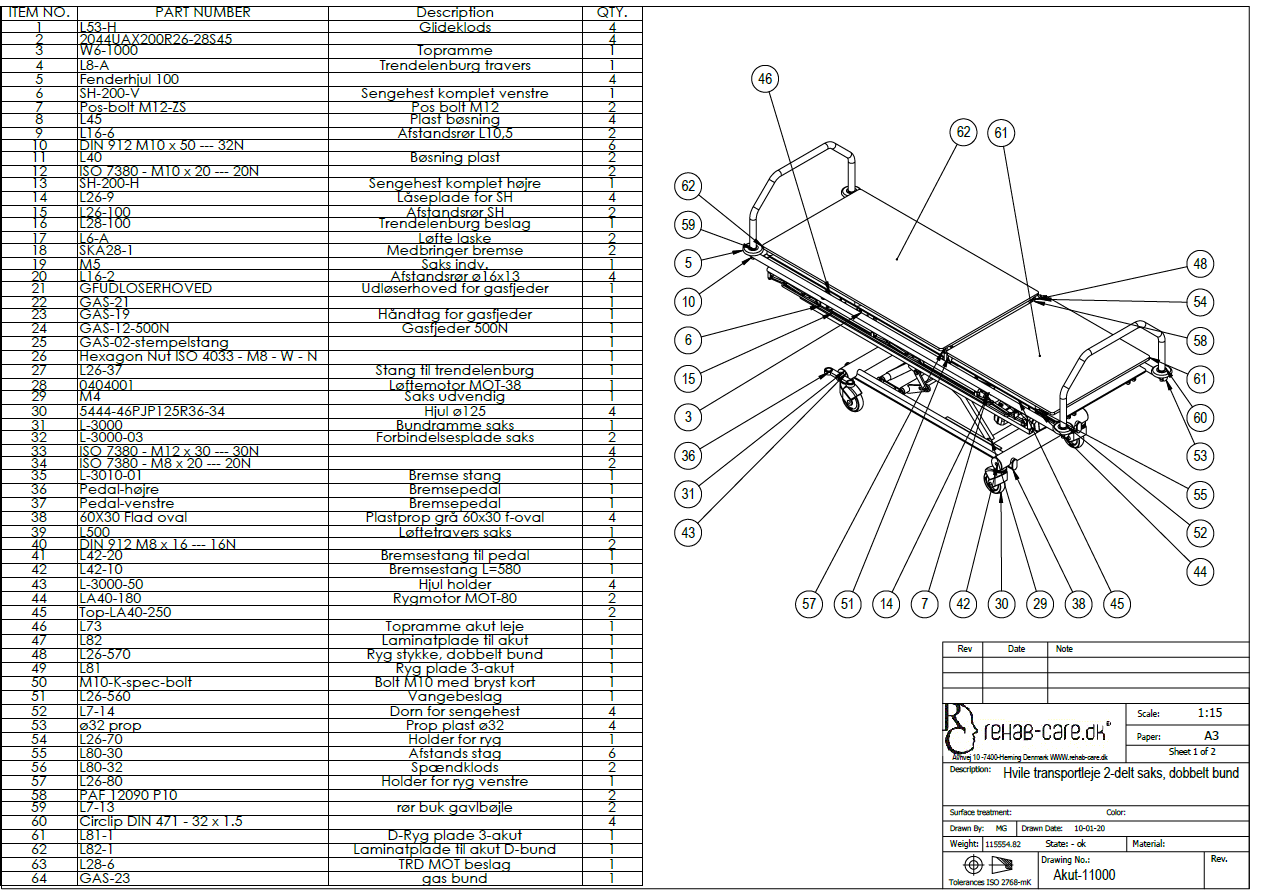 Bilag F   Fejlfinding
Kontakt forhandleren, hvis Leje ikke fungerer korrekt. Et defekt Leje må ikke benyttes. Tillæg   BatteriLeje kan være udstyret med forskelligt batterisystem.
Følgende modeller anvendes: CB12 og CBJ.Begge systemer er godkendt i henhold til standard 60601-1 om elektrisk medicinsk udstyr.OpladningFor at sikre længst mulig levetid på batteriboks, skal denne oplades inden brug. Opladning første gang.
Inden leje anvendes første gang, oplades batteri i 24 timer, for at sikre at dette oplades fuldt, og for at sikre bedst mulig levetid på batteriet.Opladning efterfølgende.
Efterfølgende har batteri en lade tid på 4 timer.BEMÆRK:
Ved lagring og opbevaring i mere end 6 måneder fra produktions dato, skal batteriet oplades efterfølgende hver 6 måned.BEMÆRK:
Batterierne kan skades, hvis de aflades fuldstændigt mellem opladningerne.	Advarsel !   Leje må ikke anvendes under opladning

	Advarsel !   Batterier må ikke oplades i vådrum, baderum eller lignende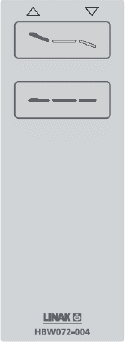 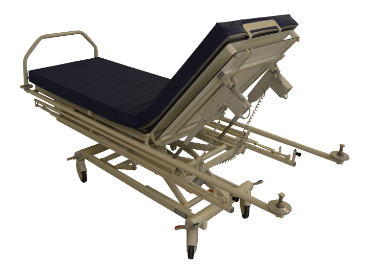 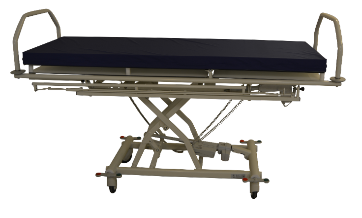 1. Hovedgærde løftes op2. Hovedgærde køre ned1. Liggefladen køres op2. Liggefladen køres nedLås hjul / Bremse   (bremsepedal)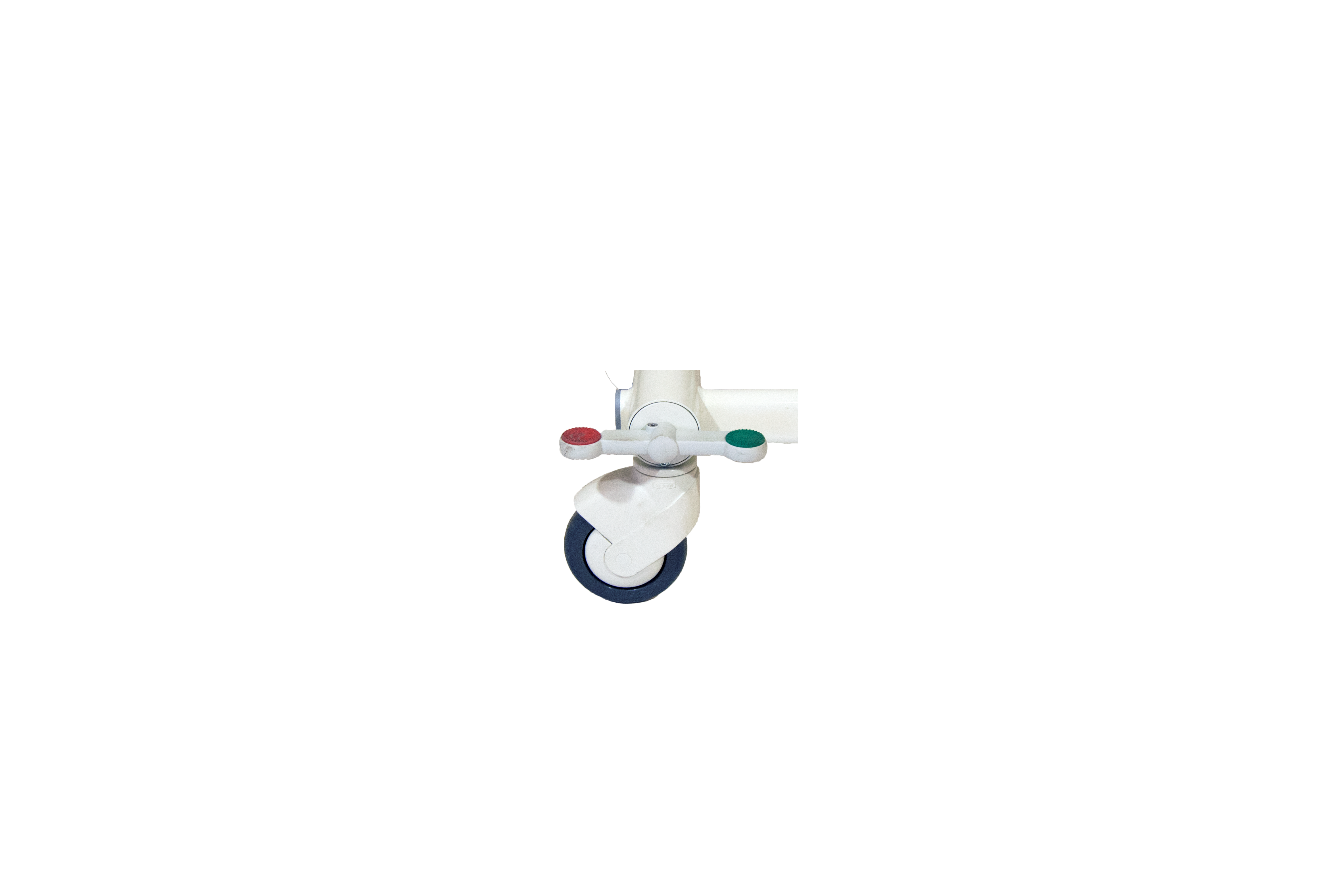 Ingen låsefunktion
Bremsepedal i vandret stilling – ingen låse funktionNOTE: hvis Leje kun skal vendes/ drejes skal 
            pedal stå i vandret stilling.Lås hjul / Bremse   (bremsepedal)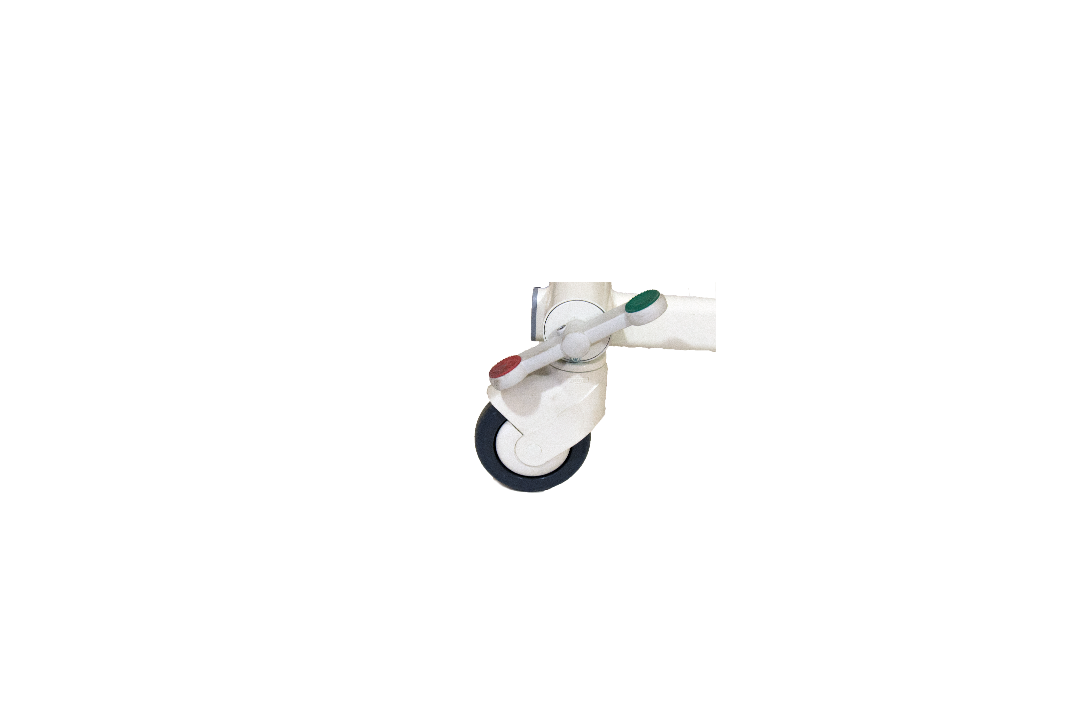 Sikret mod drejning og rulning
Bremsepedal, rød trådt ned – Leje er sikret mod drejning og rulning (rød). Lås hjul / Bremse   (bremsepedal)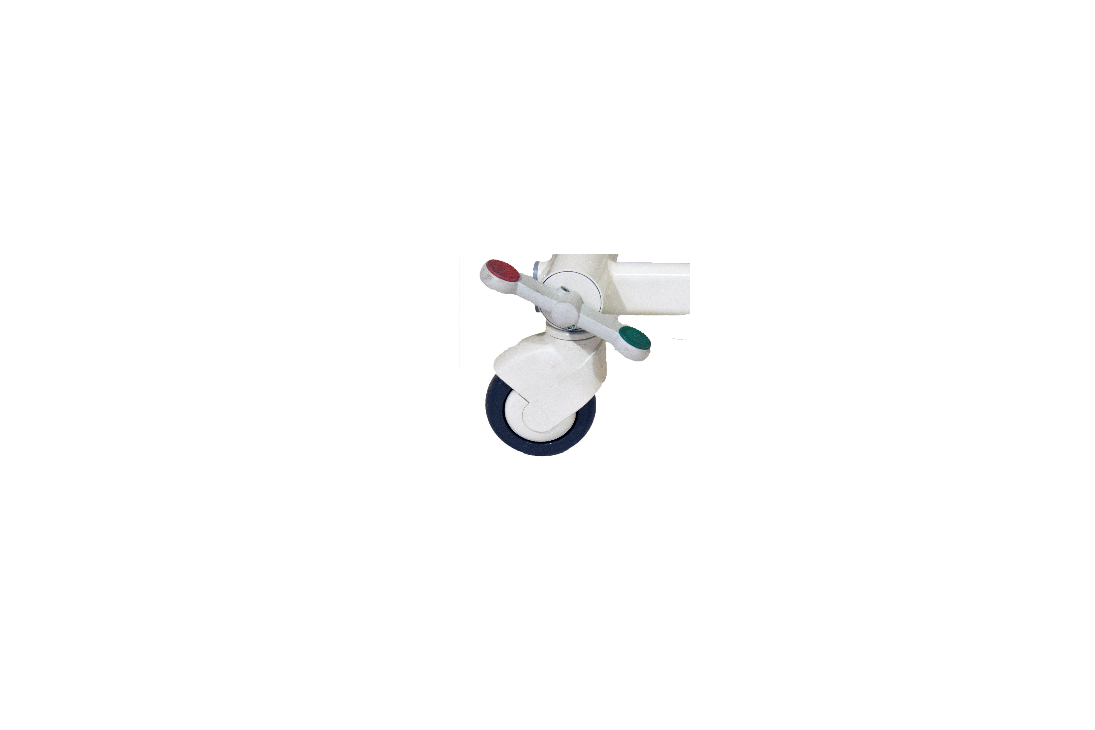 Retningsstyr aktiveret
Bremsepedal, grøn trådt ned - aktiver retningsstyr funktion på hjul (ved transport)
NOTE: hvis Leje kun skal vendes/ drejes skal retningsstyre funktion ikke aktiveres. Pedal skal da stå i vandret stilling.Sengehest - Nedfældbar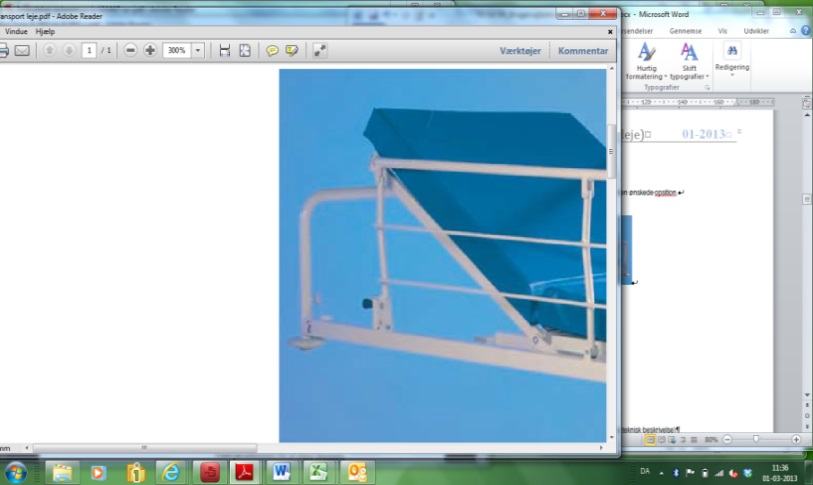 
Sengehesten kan indstilles i to funktioner,
- oppe eller nede.

Låseanordningen trykkes ned, og sengehesten kan lægges ned. Når sengehest er klappet sammen, vil den ligge under madras højde.
                Ved ændring af indstillinger kan der være  
                risiko for klemning af finger.Sengehest - Svingbar 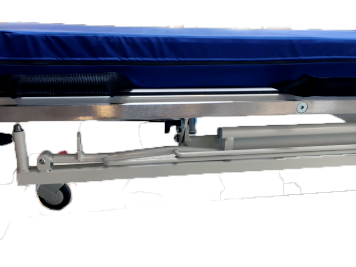 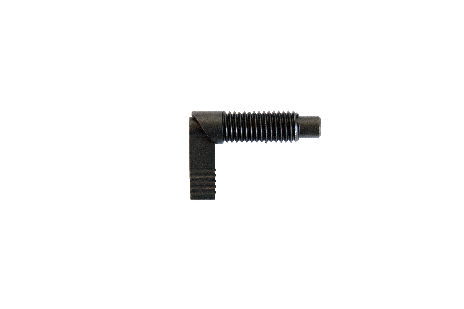 Sengehesten kan svinges ind under liggefladen.Husk sengehesten skal nedfældes inden den kan svinge ind under liggefladen.Låseanordningen vippes og sengehesten svinger ind under liggefladen. Sengehesten trækkes ud og op og derved fastholdes den igen i låseordningen, herefter kan sengehesten oprejses igen. Ved ændring af indstillinger kan der være risiko                                                                                                                          for klemning af finger.Nr.CheckBemærkning1Alle dele er på plads, ikke nogle løse dele2Der ikke er defekte el-dele, aktuatorer, ledninger 3Der ikke er unormale lyde fra aktuatorer og styreboks4Leje ikke har rust eller overfladeskader5Leje ikke viser tegn på andre skader6Hjul og bremsefunktion ved hjul7Kontroller at skruer og monterede dele er fastspændt, dette omfatter Leje såvel som tilbehør, således at der ikke opstår unaturligt slør og store mellemrumDato:Produkt ID / serie nr.:Udført af:Eftersyn foretaget hos:Eftersyn foretaget hos:Nr.CheckBemærkningVisuel kontrol af produkt:1Slitage2Skævheder3Beskadigelse generelt4Begyndende rust5Stabilitet, ingen løse dele6Hjul køre let og ubesværet7Hjullås fungere8Kontroller sengehest for begyndende slid9Kontroller madras for huller, snavs, eller beskadigelse10Kontroller at håndbetjening Løftemotor/ aktuator:11Kør leje helt op og sikre at den stopper 12Aktuatorer/ løftemotor skal udskiftes efter 11.000 cycles eller min hver 5 år13Kontrol af alle funktioner ved normal brug:(testet ved max belastning, en hel cyklus. Skal kunne gøres uden besvær og uden skurrende lyde)Bilag C vejledning 12 måneders eftersyn ……….Bilag C vejledning 12 måneders eftersyn ……….Bilag C vejledning 12 måneders eftersyn ……….Elektriske dele / tilslutninger:14Check at alle ledninger er hele15Check at alle ledninger er sikker på en sådan måde at de ikke kommer i klemme ved brug af Leje16Check at ledninger er fri for revner, også på isolationen17Check at alle elektriske dele er forsynet med mærkater som er læselige18Kontroller batteri og kontrolbokse er i god og passende stand, uden skader som kan påvirke sikkerhedenAndet:19Rengør og smør efter behov20Påsæt klistermærke med dato for næste eftersyn2122Nr.FejlMulig årsagLøsning1FunktionssvigtEr stikkontakten tændt?Tænd stikkontakten2FunktionssvigtEr alle stik presset godt i bund?    (skal trykkes hårdt ind ) Pres stik hårdt i bund3FunktionssvigtEr der synlige brud på ledninger?Skift ledning4FunktionssvigtBatteri?Isæt fuldt opladet batteri CB12CBJ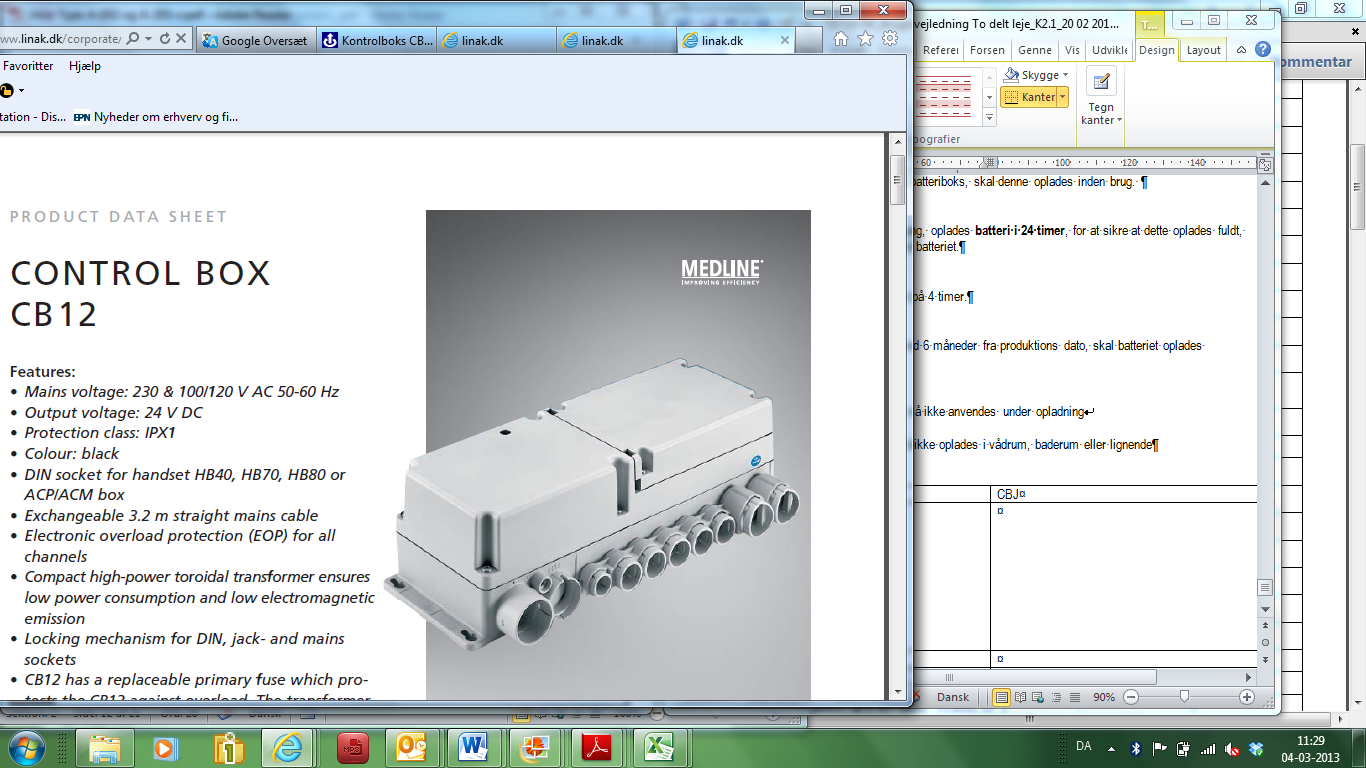                                                 Batteri BAJ1/BAJ2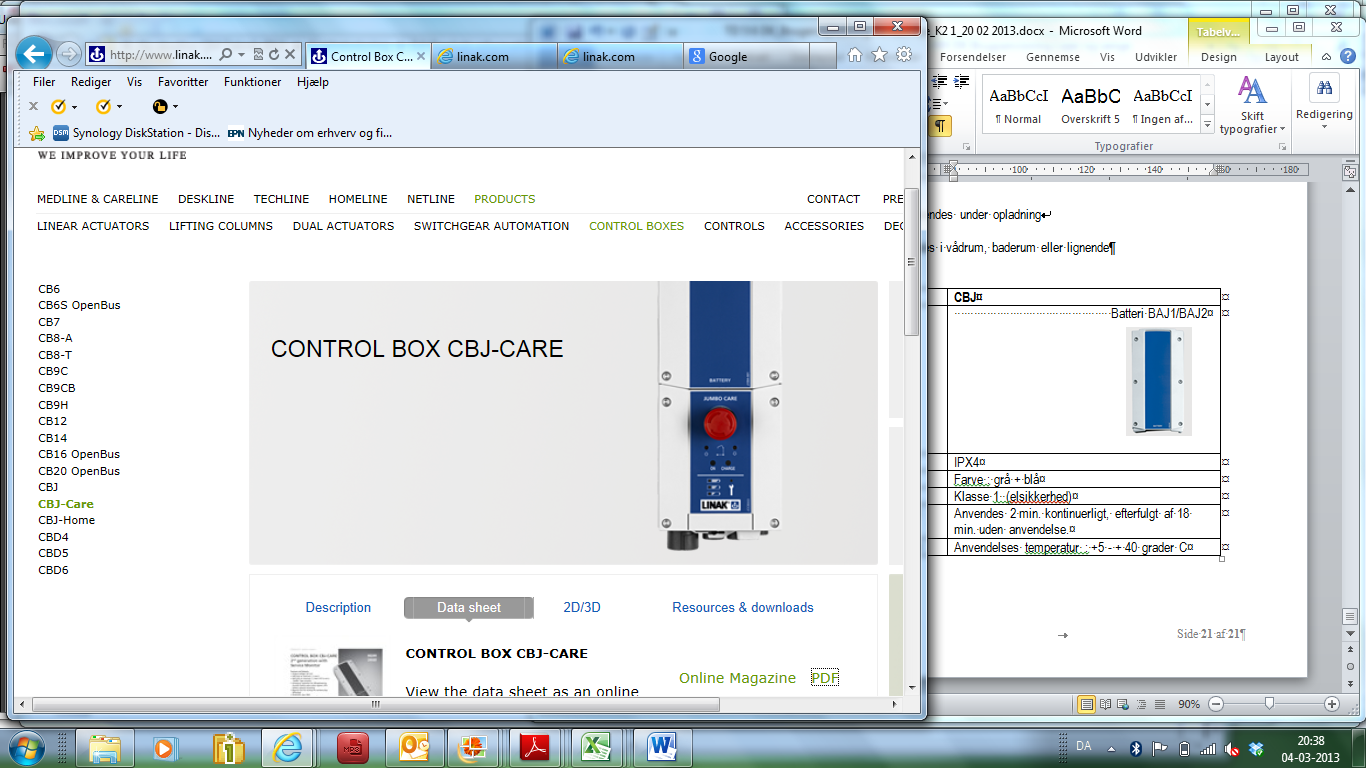 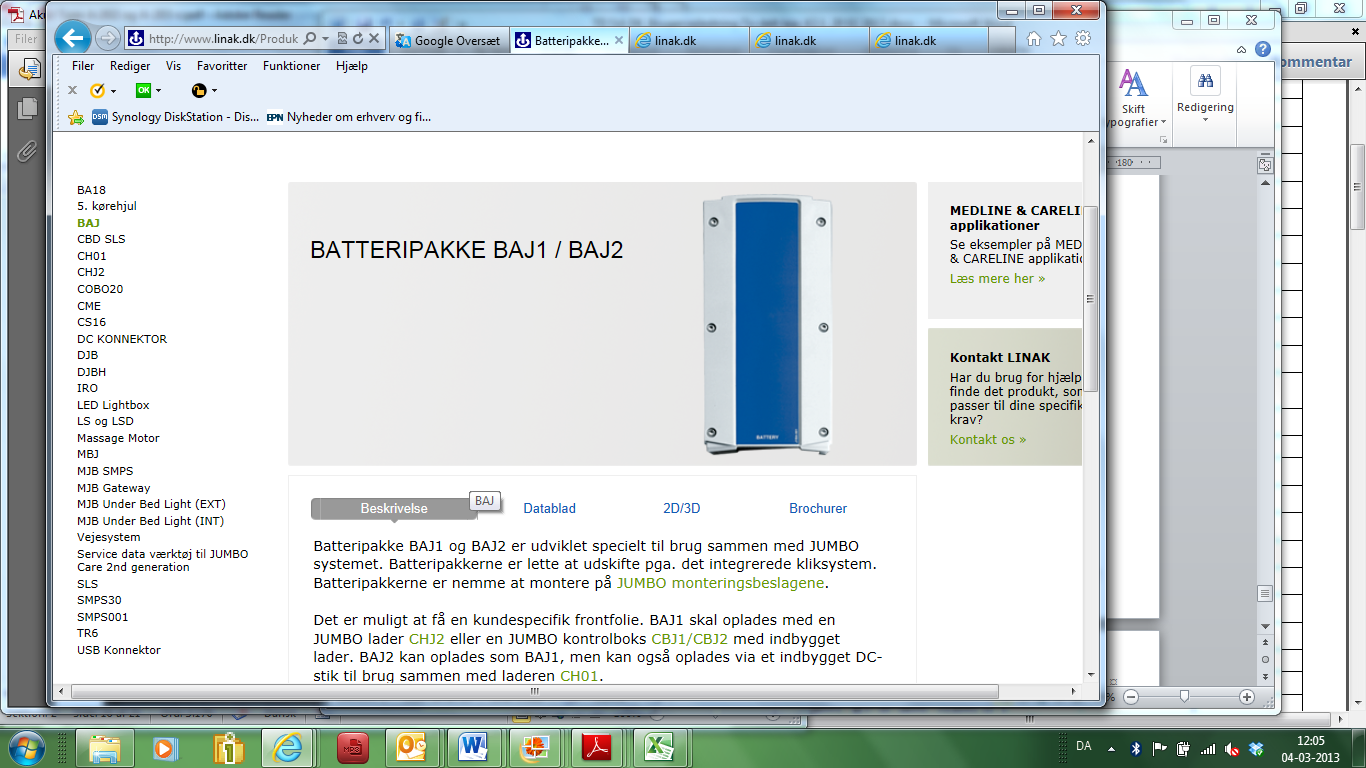 IPX6IPX4Farve: gråFarve: grå + blåKlasse 1 (elsikkerhed)Klasse 1 (elsikkerhed)Anvendes 2 min. kontinuerligt, efterfulgt af 18 min. uden anvendelse.Anvendes 2 min. kontinuerligt, efterfulgt af 18 min. uden anvendelse.Anvendelses temperatur: +5 - + 40 grader CAnvendelses temperatur: +5 - + 40 grader C